Martfű Város Polgármesterétől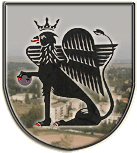 5435 Martfű, Szent István tér 1. Tel: 56/450-222; Fax: 56/450-853E-mail: titkarsag@ph.martfu.huELŐTERJESZTÉSMartfű Fenntartható Energetikai Akcióterve elfogadásárólIsmert tény, hogy a globális széndioxid-kibocsátás súlyos klímaváltozást hozott, hoz létre, ezért a klímavédelem azonnali, globális intézkedéseket kíván. Ez alól senki sem vonhatja ki magát. Az önkormányzatok sokat tehetnek a klímavédelem érdekében, elsősorban szervező erőként fontos szerepet játszhatnak a fenntartható energia-gazdálkodás megvalósításában. Az EU stratégiai terveiben a fenntartható fejlődés meghatározó jelentőséggel bír. Célul tűzte ki, hogy – 1990-hez képest – 2020-ra legalább 20 %-kal csökkenjen a tagországok károsanyag-kibocsátása. Felismerve azt, hogy az önkormányzatok fontos szerepet játszanak a lakosság, a vállalkozások szervezésében, az EU berkeiben létrejött a Polgármesterek Szövetsége (Covenant of Mayors), amely közvetlenül is segíti a tagországok önkormányzatait a kitűzött célok elérésében. E szervezethez való tartozás feltétele, hogy az önkormányzat készítse el a Fenntartható Energetikai Akciótervét (SEAP).Ezen túlmenően a lakosság és a vállalkozások részére energia-takarékossági intézkedések programjának kidolgozása valamint alternatív energia-források feltárása vált szükségessé.A Képviselő-testület mindezeket mérlegelve felkérte az ENEREA Észak-Alföldi Regionális Energiaügynökséget, hogy készítse el Martfű Város Fenntartható Energetikai Akciótervét. Az ENEREA által megbízott szakemberek részletes helyzet-feltáráson alapuló elemzéseket végeztek, ezzel együtt elénk tárták a fenntartható fejélődés Martfű város egészére szabott komplex programját.A SEAP-ot a Képviselő-testület 2012. június 28-án első menetben megtárgyalta, ennek eredményeként akként döntött, hogy a lakosság és a vállalkozások minél szélesebb körének bevonása érdekében társadalmi vitát folytat le.Martfű Város Fenntartható Energetikai Akciótervét a honlapunkon közzétettük, a javaslatrendszert a Martfű Magazinban ismertettük, adathordozón megküldtük a tervet a legjelentősebb energiafogyasztó vállalkozásoknak.2012. szeptember 20–án közmeghallgatást tartottunk, ahol különösen az épületenergetikai felújítások iránt, valamint a környezet minél komfortosabb, „zöldebb” rendezése iránt mutatkozott érdeklődés. 2012. október elején elindult egy internetes szavazás, amelynek során kérdeztük a város lakóit, hogy a rövidebb és a hosszabb távra szóló javaslatok megvalósításában milyen fontossági sorrendet állítanak fel. Az eredmény a következő:A Martfű Fenntartható Energetikai Akciótervében megfogalmazott javaslatok közül melyiket tartja a legfontosabbnak? Rövid távú javaslatok (2016-ig):Lakossági épületkorszerűsítések támogatása 19A szélenergia hasznosítása 11Komplett épület-felújítás a következő önkormányzati intézményekben: - Május 1. úti óvoda; - Művelődési Központ; - Egészségház; - Damjanich János Szakképző Iskola, Gimnázium és Kollégium. 9Lakossági tudatformálás 8Települési Energiahatékonysági Pénzügyi Alap létrehozása lakossági épületkorszerűsítésekre és önkormányzati energetikai fejlesztésekre 7Településrendezési terv klímabarát módosítása 4Lakosság fokozott bevonása a környezetvédelmi/energetikai döntésekbe 2Passzív házak támogatása 0Milyen hosszú távú (2020-ig) energetikai javaslatokat támogat?Geotermikus energia hasznosítása, a távhőrendszer további kiterjesztése 20Bioerőmű létesítése, mellyel energetikailag önellátóvá válhatna a város 14Biometán-hasznosítás – A vízmű-kutakon kitermelt nyersvíz gáztalanítása során nyerhető metán gáz hasznosítása 7Taniskola (ökocentrum) létrehozása 5Környezetbarát építészet támogatása 2			A program által javasolt rövidebb és hosszabb távra szóló intézkedések megtétele eredményeként Martfű gyakorlatilag önellátóvá válhat megújuló energiákból (85%) úgy, hogy egyúttal a széndioxid-kibocsátás az elvárásoknál jóval nagyobb mértékben (73%-kal) csökken, miközben az energiafogyasztás – elsősorban az ipari üzemek révén – 8 %-kal növekszik. Ezek az adatok önmagában is mutatják a program különös jelentőségét.A program elfogadását követően szükséges az egyes rész-célok megvalósításának szervezeti és financiális feltételeit létrehozni, jól megtalálni azokat a szereplőket, akik részt vesznek a program végrehajtásában. Mindez a képviselő-testülettől további döntés-sorozatot kíván, amelyek mindegyike illeszkedő legyen az Akciótervhez.Ebben segítséget nyújt az ENEREA-val megköthető „általános keretszerződés”, amelynek tervezett szövegét a jelen előterjesztéshez mellékeltük.A program elfogadásától kezdve önkormányzatunk jogosult lesz a Covenant of Mayors programhoz csatlakozni. E lehetőséggel éljen a Képviselő-testület.Kérem, hogy a Képviselő-testület tárgyalja meg az előterjesztést majd fogadja el a következő határozati javaslatot:Martfű Város képviselő-testületének ……/2012 ………… sz. határozata:1./	A Képviselő-testület Martfű Fenntartható Energetikai Akciótervét elfogadja az ENEREA Észak-Alföldi Regionális Energiaügynökség Nonprofit Kft. által elkészített és beterjesztett módon, változtatás nélkül.2./	A Képviselő-testület az Akcióterv megvalósításának segítése érdekében általános keretszerződést köt az ENEREA Észak-Alföldi Regionális Energiaügynökség Nonprofit Kft-vel, a jelen előterjesztés melléklete szerinti tartalommal.3./	A SEAP birtokában a Képviselő-testület csatlakozik a Covenant of Mayors (Polgármesterek Szövetsége) Európai Uniós programhoz. A Képviselő-testület felhatalmazza a polgármestert a csatlakozási szerződés ünnepélyes keretek közt történő aláírására.M a r t f ű ,  2012. 11. 19.						dr. Kiss Edit 						polgármesterLátta:	Szász Éva	jegyző